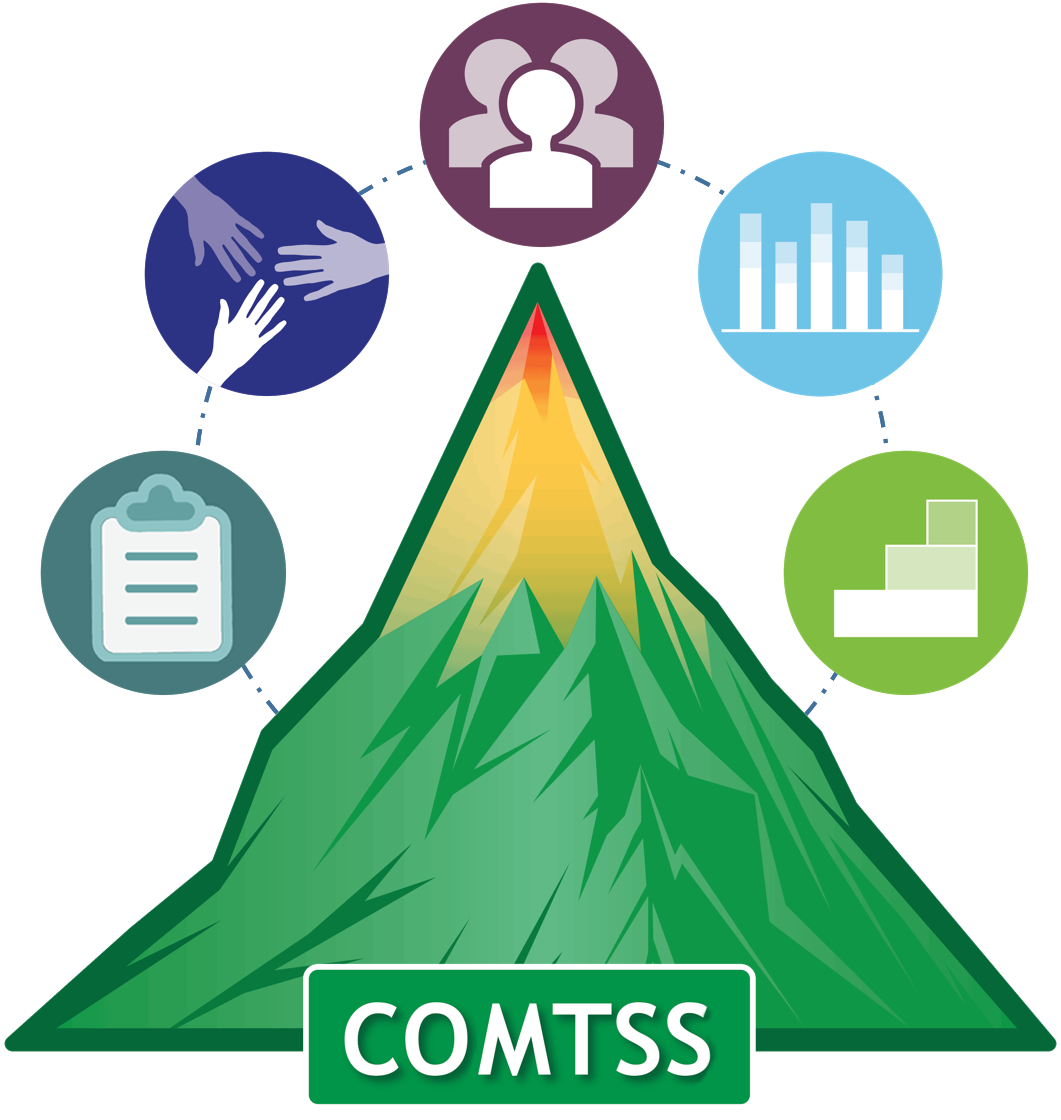 Meeting:  Super Great Academy MTSS meeting Super Great Academy MTSS meeting Super Great Academy MTSS meeting Super Great Academy MTSS meeting Super Great Academy MTSS meeting Date: TimeLocation:   Meeting Lead:Meeting Participants:MTSS team Roles:Facilitator: Patricia SandovalTime Keeper:  Ernest SmithNotetaker: Oliver de LorenzoAction Planner: Mandi O’RouleMTSS team Roles:Facilitator: Patricia SandovalTime Keeper:  Ernest SmithNotetaker: Oliver de LorenzoAction Planner: Mandi O’RouleMTSS team Roles:Facilitator: Patricia SandovalTime Keeper:  Ernest SmithNotetaker: Oliver de LorenzoAction Planner: Mandi O’RouleMTSS team Roles:Facilitator: Patricia SandovalTime Keeper:  Ernest SmithNotetaker: Oliver de LorenzoAction Planner: Mandi O’RouleMTSS team Roles:Facilitator: Patricia SandovalTime Keeper:  Ernest SmithNotetaker: Oliver de LorenzoAction Planner: Mandi O’RouleData/Evidence to review:Meeting Objectives:Meeting Norms:TimeTimeAgenda ItemResourcesNotes (be sure to include communication to those not at the meeting who need to know the results) Notes (be sure to include communication to those not at the meeting who need to know the results) Notes (be sure to include communication to those not at the meeting who need to know the results) Notes (be sure to include communication to those not at the meeting who need to know the results) Notes (be sure to include communication to those not at the meeting who need to know the results) Notes (be sure to include communication to those not at the meeting who need to know the results) Actionable Steps(Who will do what, by when)Actionable Steps(Who will do what, by when)Next Meeting Date: Next Meeting Date: Next Meeting Date: Time:Location:   Location:   Board RoomEvaluate the Meeting Fist to 5:( 0- being not well spent, 5 being time well spent)Evaluate the Meeting Fist to 5:( 0- being not well spent, 5 being time well spent)Evaluate the Meeting Fist to 5:( 0- being not well spent, 5 being time well spent)Evaluate the Meeting Fist to 5:( 0- being not well spent, 5 being time well spent)Evaluate the Meeting Fist to 5:( 0- being not well spent, 5 being time well spent)Evaluate the Meeting Fist to 5:( 0- being not well spent, 5 being time well spent)Evaluate the Meeting Fist to 5:( 0- being not well spent, 5 being time well spent)How can we improve at the next meeting?How can we improve at the next meeting?How can we improve at the next meeting?How can we improve at the next meeting?Score:Score:Score:Notes:Notes:Notes:Notes: